Драгомир ЂорђевићМАШТАМожемо до РимаМожемо у БечНе треба нам картаЛетимо на реч.Можемо са кроваМожемо кроз баштуВидећемо чудаДоживети свашта.Какви авиониИ без њих је лакоМи летимо маштомЈер желимо тако.Видећемо чудаДоживети сваштаМи имамо пасошИме му је машта.Одговори на питања: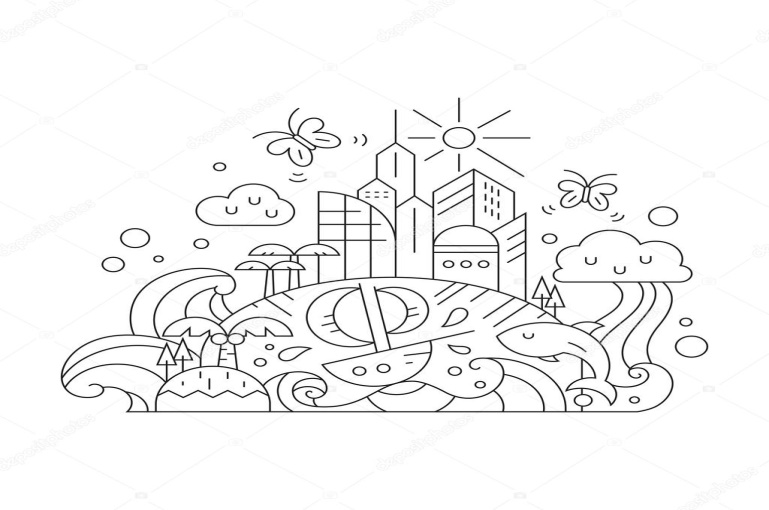 Шта је машта?__________________________________________________________________________________________Шта све маштом може да се постигне у овој песми?_______________________________________________________________________________________________________________________________________Који градови се помињу у песми?_____________________________________________Шта значи реч „чудо“?_____________________________________________О чему ти највише волиш да машташ?_______________________________________________________________________________________________________________________________________Обој слику.Драгомир ЂорђевићМАШТАМожемо до РимаМожемо у БечНе треба нам картаЛетимо на реч.Можемо са кроваМожемо кроз баштуВидећемо чудаДоживети свашта.Какви авиониИ без њих је лакоМи летимо маштомЈер желимо тако.Видећемо чудаДоживети сваштаМи имамо пасошИме му је машта.Одговори на питања:Шта је машта?__________________________________________________________________________________________Шта све маштом може да се постигне у овој песми?_______________________________________________________________________________________________________________________________________Који градови се помињу у песми?_____________________________________________Шта значи реч „чудо“?_____________________________________________О чему ти највише волиш да машташ?_______________________________________________________________________________________________________________________________________6.   Обој слику.